КАРТОТЕКА РУССКИХ НАРОДНЫХ ПОДВИЖНЫХ ИГР«Кузнецы»                      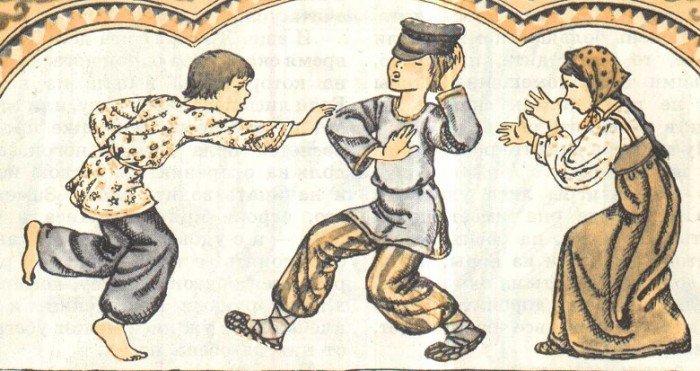 По считалке выбираются «кузнецы», остальные дети – «жеребцы». Они подходят к «кузнецам» и говорят:Эй, кузнец-молодец! Расковался жеребец. Ты подкуй его опять!                                       Кузнецы: Отчего ж не подковать? Вот – гвоздь, вот –подкова!Раз, два – и готово!«Жеребцы» при слове «готово» убегают, «кузнецы» их ловят. «Селезень»Дети встают в круг. Выбирается мальчик – «селезень». Он выбирает девочку –  «уточку», выводит её на середину круга. Дети поют, движутся по кругу, взявшись за руки, хороводным шагом. «Селезень» движется противоходом за пределами круга. В конце песни дети останавливаются, поднимают руки, образуя «воротики». «Селезень» догоняет убегающую «уточку», поймав её, выводит на середину круга, кланяется, провожает на место в круг. Селезень, ты утицу догоняй,Касатик, ты утицу догоняй.Ступай, ступай, утица, домой.Ступай, ступай, серая, домой.У тебя дома семеро детей,У тебя дома семеро детей.Восьмой, восьмой – селезень,Восьмой, восьмой – селезень.Игра с платками «Шатёр»Участники игры делятся на 3-4 подгруппы. Каждая подгруппа образует круг по углам площадки (зала). В центре каждого круга ставится стул, на котором висит платок с узорами. Дети берутся за руки, идут по кругу вокруг стульев, приговаривают:Мы весёлые ребята,                                                      Поиграем и попляшем,Соберемся мы в кружок,                                              И помчимся на лужок. С окончанием стиха дети перестраиваются в один общий круг. Звучит русская народная мелодия. Взявшись за руки, дети подскоками двигаются по кругу. С окончанием музыки взрослый даёт команду: «Строим шатёр!». Дети быстро бегут к своим стульям, берут платки и натягивают их над головами в виде шатра (крыши). Выигрывает группа, которая первая построит «шатёр». «Снежная баба»Мороз, мороз, через тын перерос,Бабу снежную принёс.Баба, баба, нос крючком,Получай-ка снега ком! Дети ходят вокруг водящего, дразнят его. После пения разбегаются. Пойманный становится водящим, и игра повторяется. «Дедушка Мазай»Игра начинается с выбора водящего – «дедушки Мазая». Водящий садится на стул. Дети подходят к нему со словами: - Здравствуй, дедушка Мазай! Из коробки вылезай!Водящий отвечает:- Здравствуйте, дети! Где вы были, что вы делали? - Где мы были, мы не скажем, а что делали – покажем. Дети жестами показывают действия, о которых договариваются заранее: «пекут пирожки», «собирают грибы», «пришивают пуговицы», «играют на балалайке», «копают лопатой землю/снег» и т. д. Дед Мазай отгадывает действия, которые показывают дети. «Арина»Играющие встают в круг, в середине водящий – Арина. Ей завязывают глаза. Все поют:Долгая Арина, встань выше овина,Рученьки сложи, чьё имя укажи!Арина ходит напевая: Хожу, гуляю вдоль караваю,Вдоль караваю, кого найду, узнаю!Затем, коснувшись одного из играющих, старается отгадать его имя. Чьё имя отгадает, тот становится Ариной. «В углы»Четверо играющих стоят по углам, а один – в центре. По сигналу «Угол на угол! Ку-ка-ре-ку!» - все участники перебегают из угла в угол, а центральный играющий старается занять любой из углов. Тот, кто остался в центре, - проигравший. Выбрав себе замену, он выбывает из игры. «Бабка Ёжка»В середину круга встаёт водящий – Бабка Ёжка. В руках у неё помело. Вокруг бегают играющие и дразнят её. Бабка Ёжка, костяная ножка,С печки упала, ногу сломала,А потом и говорит: «У меня нога болит!Пошла она на улицу – раздавила курицу.Пошла на базар – раздавила самовар.Бабка Ёжка скачет на одной ноге и старается кого-нибудь коснуться помелом. К кому она прикоснётся, тот замирает. «Гори, гори, ясно!»Играющие стоят в кругу. Считалкой выбирают, кому «гореть». Поют: Гори, гори, ясно, чтобы не погасло!Глянь на небо: птички леятят, колокольчики звенят!После этих слов последняя пара бежит врассыпную: один игрок направо, другой налево, другой – направо. Кто первым добежал, до «горящего», тот становится им.  «Золотые ворота»Выбираются двое игроков, которые встают друг напротив друга, берутся за руки и поднимают их вверх, образуя «ворота».Остальные игроки встают цепочкой (берутся за руки или кладут руки на плечи друг к другу) и проходят под воротами.Игроки-ворота напевают:Золотые ворота
Пропускают не всегда
Первый раз прощается
Второй запрещается
А на третий раз
Не пропустим вас!На последних словах ворота резко опускают руки и ловят тех, кто оказался под ними. Пойманные образуют новые «ворота». 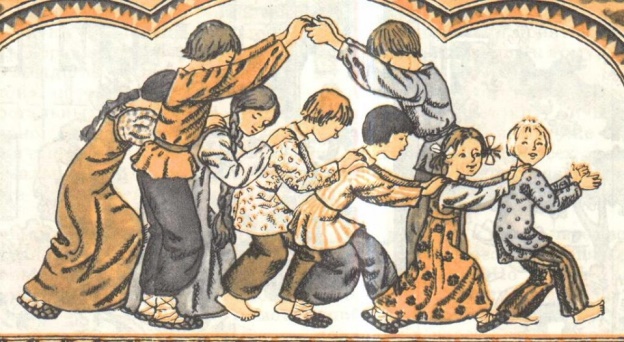 Игра заканчивается, когда всех игроков поймают.